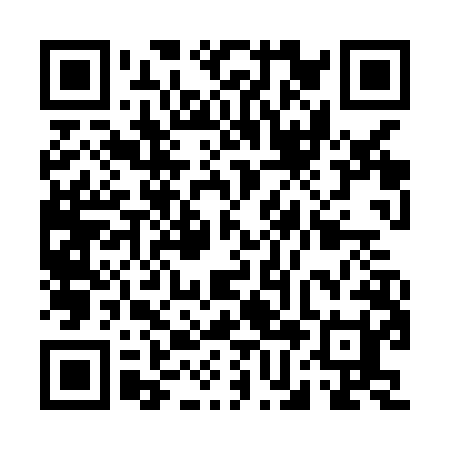 Prayer times for Baliskiai II, LithuaniaMon 1 Apr 2024 - Tue 30 Apr 2024High Latitude Method: Angle Based RulePrayer Calculation Method: Muslim World LeagueAsar Calculation Method: HanafiPrayer times provided by https://www.salahtimes.comDateDayFajrSunriseDhuhrAsrMaghribIsha1Mon4:396:551:285:538:0410:112Tue4:356:521:285:558:0610:143Wed4:326:491:285:568:0810:164Thu4:286:471:285:588:1010:195Fri4:256:441:275:598:1210:226Sat4:216:411:276:018:1410:257Sun4:176:391:276:028:1610:288Mon4:136:361:266:048:1810:319Tue4:106:341:266:058:2010:3410Wed4:066:311:266:068:2210:3811Thu4:026:291:266:088:2410:4112Fri3:586:261:256:098:2610:4413Sat3:546:241:256:118:2810:4814Sun3:506:211:256:128:3010:5115Mon3:456:191:256:138:3210:5516Tue3:416:161:246:158:3410:5817Wed3:376:141:246:168:3611:0218Thu3:326:111:246:178:3811:0519Fri3:286:091:246:198:4011:0920Sat3:236:061:246:208:4211:1321Sun3:186:041:236:218:4411:1722Mon3:156:011:236:238:4611:2123Tue3:145:591:236:248:4811:2424Wed3:135:561:236:258:5011:2525Thu3:125:541:236:278:5211:2626Fri3:115:521:226:288:5411:2727Sat3:095:491:226:298:5611:2728Sun3:085:471:226:308:5811:2829Mon3:075:451:226:329:0011:2930Tue3:065:431:226:339:0211:30